Anexo IV(Modelo Termo de Compromisso)TERMO DE COMPROMISSO MONITORIAIDENTIFICAÇ ÃO DO ALUNONOME COMPLETO DO ESTUDANTE - Não abrevie nomes SEXO: ( ) F ( ) MNÚMERO DE MATRÍCULA: 	CARTEIRA DE IDENTIDADE: 		ÓRGÃO EXPEDIDORCPF:TELEFONES DE CONTATO:RESIDENCIAL: CELULAR:E-MAIL:NOME DO PAI: - Não abrevie nomesNOME DA MÃE: - Não abrevie nomesDADOS BANCÁRIOS DO ALUNOBANCO:AGÊNCIA	Nº DA CONTA-()-()-ENDEREÇO DO ALUNO:RUA/AV:NÚMERO: COMPLEMENTO: BAIRRO:CEP CIDADE: UF: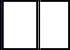 IDENTIFICAÇ ÃO DO PROJETONOME DO PROJETO - Não abrevie nomesNOME DO ORIENTADOR - Não abrevie nomesSIAPE: TELEFONE DE CONTATO:(	)	-E-MAIL:DATA DE INÍCIO: DATA DE TÉRMINO:/	/	/	/LOCAL DE ATIVIDADEHORÁRIO DA ATIVIDADE:ENDEREÇO DO ALUNO:RUA/AV:NÚMERO: COMPLEMENTO: BAIRRO:CEP CIDADE: UF:IDENTIFICAÇ ÃO DO PROJETONOME DO PROJETO - Não abrevie nomesNOME DO ORIENTADOR - Não abrevie nomesSIAPE: TELEFONE DE CONTATO:(	)	-E-MAIL:DATA DE INÍCIO: DATA DE TÉRMINO:/	/	/	/LOCAL DE ATIVIDADEHORÁRIO DA ATIVIDADE:ENDEREÇO DO ALUNO:RUA/AV:NÚMERO: COMPLEMENTO: BAIRRO:CEP CIDADE: UF:IDENTIFICAÇ ÃO DO PROJETONOME DO PROJETO - Não abrevie nomesNOME DO ORIENTADOR - Não abrevie nomesSIAPE: TELEFONE DE CONTATO:(	)	-E-MAIL:DATA DE INÍCIO: DATA DE TÉRMINO:/	/	/	/LOCAL DE ATIVIDADEHORÁRIO DA ATIVIDADE:ENDEREÇO DO ALUNO:RUA/AV:NÚMERO: COMPLEMENTO: BAIRRO:CEP CIDADE: UF:IDENTIFICAÇ ÃO DO PROJETONOME DO PROJETO - Não abrevie nomesNOME DO ORIENTADOR - Não abrevie nomesSIAPE: TELEFONE DE CONTATO:(	)	-E-MAIL:DATA DE INÍCIO: DATA DE TÉRMINO:/	/	/	/LOCAL DE ATIVIDADEHORÁRIO DA ATIVIDADE:ENDEREÇO DO ALUNO:RUA/AV:NÚMERO: COMPLEMENTO: BAIRRO:CEP CIDADE: UF:IDENTIFICAÇ ÃO DO PROJETONOME DO PROJETO - Não abrevie nomesNOME DO ORIENTADOR - Não abrevie nomesSIAPE: TELEFONE DE CONTATO:(	)	-E-MAIL:DATA DE INÍCIO: DATA DE TÉRMINO:/	/	/	/LOCAL DE ATIVIDADEHORÁRIO DA ATIVIDADE:ENDEREÇO DO ALUNO:RUA/AV:NÚMERO: COMPLEMENTO: BAIRRO:CEP CIDADE: UF:IDENTIFICAÇ ÃO DO PROJETONOME DO PROJETO - Não abrevie nomesNOME DO ORIENTADOR - Não abrevie nomesSIAPE: TELEFONE DE CONTATO:(	)	-E-MAIL:DATA DE INÍCIO: DATA DE TÉRMINO:/	/	/	/LOCAL DE ATIVIDADEHORÁRIO DA ATIVIDADE:ENDEREÇO DO ALUNO:RUA/AV:NÚMERO: COMPLEMENTO: BAIRRO:CEP CIDADE: UF:IDENTIFICAÇ ÃO DO PROJETONOME DO PROJETO - Não abrevie nomesNOME DO ORIENTADOR - Não abrevie nomesSIAPE: TELEFONE DE CONTATO:(	)	-E-MAIL:DATA DE INÍCIO: DATA DE TÉRMINO:/	/	/	/LOCAL DE ATIVIDADEHORÁRIO DA ATIVIDADE::